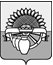 ПОСТАНОВЛЕНИЕАДМИНИСТРАЦИИЦЕНТРАЛЬНОГО СЕЛЬСКОГО ПОСЕЛЕНИЯБЕЛОГЛИНСКОГО РАЙОНАот 23.12.2020                                                                                                     №67/4пос. ЦентральныйО внесении изменений в постановление администрации  Центрального сельского поселения Белоглинского района от  21 сентября 2016 года  № 109 «Повышение квалификации и подготовка кадров муниципальных учреждений  Центрального сельского поселения  Белоглинского района»В соответствии с Бюджетным кодексом Российской Федерации, Федеральным законом от 06 октября 2003 года № 131-ФЗ «Об общих принципах организации местного самоуправления в Российской Федерации», постановлением администрации Центрального сельского поселения Белоглинского района от 28 августа 2015 года № 102 «Об утверждении Порядка разработки, утверждения и реализации ведомственных целевых программ Центрального сельского поселения Белоглинского района», руководствуясь Уставом Центрального сельского поселения Белоглинского района постановляю:1. В постановление администрации Центрального сельского поселения Белоглинского района от 21.09.2015 года № 109 «Об утверждении муниципальной программы «Повышение квалификации и подготовка кадров муниципальных учреждений Центрального сельского поселения  Белоглинского района» внести следующие изменения:1.1.В Паспорт муниципальной программы Центрального сельского поселения Белоглинского района «Повышение квалификации и подготовка кадров муниципальных учреждений  Центрального сельского поселения  Белоглинского района»изложить в следующей редакции:«Объем и источники финансирования программы  1.2.Приложение №1 к муниципальной программе Центрального сельского поселения Белоглинского района «Повышение квалификации и подготовка кадров муниципальных учреждений  Центрального сельского поселения  Белоглинского района»изложить в новой редакции (прилагается).1.3. Приложение №2  к муниципальной программе Центрального сельского поселения Белоглинского района «Повышение квалификации и подготовка кадров муниципальных учреждений  Центрального сельского поселения  Белоглинского района»изложить в новой редакции (прилагается).        2.Главному специалисту администрации Центрального сельского поселения Белоглинского района (Шувалова О.А) обнародовать постановление, главномуспециалисту администрации Центрального сельского поселения Белоглинского района (ЖданкинаЕ.В.) разместить в сети Интернет, на официальном сайте Центрального сельского поселения Белоглинского района(centrsp13.ru).3. Контроль за выполнением настоящего постановления оставляю за собой.4. Постановление вступает в силу со дня его обнародования.Приложение 1к постановлению администрацииЦентрального сельского поселенияБелоглинского районаот 23.12.2020 № 67/4«Приложение № 2к муниципальной программе«Повышение квалификации и подготовка кадров муниципальных учреждений  Центрального сельского поселения  Белоглинского района»ПЕРЕЧЕНЬМЕРОПРИЯТИЙ МУНИЦИПАЛЬНОЙ ПРОГРАММЫ"ПОВЫШЕНИЕ КВАЛИФИКАЦИИ И ПОДГОТОВКА КАДРОВ МУНИЦИПАЛЬНЫХ УЧРЕЖДЕНИЙ ЦЕНТРАЛЬНОГО СЕЛЬСКОГО ПОСЕЛЕНИЯ БЕЛОГЛИНСКОГО РАЙОНА"ГлаваЦентрального сельского поселения Белоглинского района                                                                   Е.А.Курленко Приложение 2к постановлению администрацииЦентрального сельского поселенияБелоглинского районаот 23.12.2020 №67/4Обоснованиересурсного обеспечения муниципальной программе «Повышение квалификации и подготовка кадров муниципальных учреждений Центрального сельского поселения Белоглинского района»ГлаваЦентрального сельского поселения Белоглинского района                                                                            Е.А.КурленкоОбъемы финансирования муниципальной программыОбщий объем финансирования составляет 10,8 тыс.рублей, в том числе: 2019год - 0,00 рублей2020 год –5,8 тыс. рублей2021 год –5,0 тыс. рублей»источник финансирования:- средства бюджета Центрального сельского поселения Белоглинского районаГлава Центрального сельского  поселенияБелоглинского района                                                 Е.А.КурленкоПриложение к постановлению администрацииЦентрального сельского поселенияБелоглинского района        от 23.12.2020 № 67/4Муниципальная программа "Повышение квалификации и подготовка кадров муниципальных учреждений Центрального сельского поселения Белоглинского района"Раздел IПАСПОРТмуниципальной программы "Повышение квалификации и подготовка кадров муниципальных учреждений Центрального сельского поселения Белоглинского района"Координатор муниципальной программы	Администрация Центрального сельского поселения Белоглинского районаКоординаторы подпрограмм	не предусмотреныУчастники муниципальной программы	Администрация Центрального сельского поселения Белоглинского района Подпрограммы муниципальной программы	не предусмотреныВедомственные целевые программы	не предусмотреныЦели муниципальной программы	повышение эффективности и результативности работы муниципальных учреждений; Задачи муниципальной программы	создание системы профессиональной подготовки, переподготовки и повышения квалификации работников муниципальных учреждений;организация проведения профессиональной подготовки, переподготовки и повышения квалификации; внедрение современных методов профессиональной подготовки, переподготовки и повышения квалификации;обеспечение за счет профессиональной подготовки, переподготовки и повышения квалификации необходимого кадрового резерва.Этапы и сроки реализации муниципальной программы	сроки реализации муниципальной программы 2019-2021 годы;этапы реализации муниципальной программы не выделяютсяОбъемы и источники финансированиямуниципальной программы	объем бюджетных ассигнований муниципальной программы составляет           10,8 тыс. рублей, в том числе2019 год – 0,0 тыс. рублей;2020 год – 5,8 тыс. рублей;2021  год – 5,0 тыс. рублей;источник финансирования:- средства бюджета Центрального сельского поселения Белоглинского района Глава Центрального сельского поселенияБелоглинского района							     Е.А. Курленко Раздел IIСОДЕРЖАНИЕ ПРОБЛЕМЫ И ОБОСНОВАНИЕ НЕОБХОДИМОСТИ ЕЕ РЕШЕНИЯ ПРОГРАММНЫМИ МЕТОДАМИ      1. Успешное решение вопросов, стоящих перед Центральным сельским поселением Белоглинского района, во многом определяется профессионализмом ее кадрового потенциала. Одним из важнейших направлений деятельности является работа по повышению профессионального уровня своих кадров, созданию постоянно действующей системы профессиональной подготовки, переподготовки и повышения квалификации работников муниципальных учреждений.Развитие профессиональной компетенции требует непрерывного обновления и реализации комплекса профессиональных знаний и практического опыта в целях эффективного рабочего процесса.Овладение необходимыми знаниями, умениями, навыками, поддержание их на должном уровне и стремление к достижению профессионального мастерства является служебной обязанностью всех работников муниципальных учреждений.Кроме того, постоянное изменение действующего законодательства требует обновления знаний.Реализация настоящей Программы позволит внедрить современные кадровые и образовательные  технологии.       11. Мероприятия Программы требуют бюджетных расходов в течение длительного времени.  Многопрофильный характер предлагаемых к решению вопросов определяет целесообразность использования программно-целевого метода для его решения на территории Центрального сельского поселения Белоглинского района.Раздел IIIЦЕЛИ, ЗАДАЧИ И СРОКИ РЕАЛИЗАЦИИ ПРОГРАММЫ       12. Целями Программы являются:повышение эффективности и результативности деятельности муниципальных учреждений;       13. Основные задачи Программы:создание системы профессиональной подготовки, переподготовки и повышения квалификации;организация проведения профессиональной подготовки, переподготовки и повышения квалификации;внедрение современных методов профессиональной подготовки, переподготовки и повышения квалификации;обеспечение за счет профессиональной подготовки, переподготовки и повышения квалификации необходимого кадрового резерва;      14. Сроки реализации Программы 2019-2021год с возможной корректировкой Программы и внесением изменений в нее.Раздел IVОСНОВНЫЕ НАПРАВЛЕНИЯ ПРОГРАММЫ     15. Основными направлениями Программы являются:профессиональная подготовка, переподготовка и повышение квалификации  лиц, включенных в кадровый резерв Центрального сельского поселения Белоглинского района;формирование и обеспечение муниципального заказа на профессиональную подготовку, переподготовку и повышение квалификации.Раздел VПЕРЕЧЕНЬ МЕРОПРИЯТИЙ ПРОГРАММЫ    16. Перечень мероприятий Программы является приложением к настоящей Программе.     17. Ожидаемые результаты реализации мероприятий Программы:повышение эффективности и результативности;создание системы профессиональной подготовки, переподготовки и повышения квалификации;организация проведения профессиональной подготовки, переподготовки и повышения квалификации;внедрение современных методов профессиональной подготовки, переподготовки и повышения квалификации;обеспечение за счет профессиональной подготовки, переподготовки и повышения квалификации необходимого кадрового резерва.Раздел VIОБОСНОВАНИЕ РЕСУРСНОГО ОБЕСПЕЧЕНИЯ ПРОГРАММЫ     18. Финансирование Программы осуществляется за счет средств местного бюджета (бюджета Центрального сельского поселения Белоглинского района).     19. Объем финансирования Программы составляет 5,8 тыс. рублей на 2020год.Раздел VIIОЦЕНКА СОЦИАЛЬНО-ЭКОНОМИЧЕСКОЙ ЭФФЕКТИВНОСТИ ПРОГРАММЫ     20. Реализация Программы позволит улучшить систему подготовки кадров, повысить профессиональный уровень работников муниципальных учреждений, что в конечном итоге будет способствовать повышению эффективности и качеству выполняемой работы.№п./п.Наименование мероприятияИсточники финансированияОбъем финансирования,всего(тыс. руб.)В том числе по годамВ том числе по годамВ том числе по годамНепосредственныйрезультат реализации мероприятияУчастник муниципальной программы(к примеру, муниципальный заказчик, главный распорядитель (распорядитель) бюджетных средств, исполнитель)№п./п.Наименование мероприятияИсточники финансированияОбъем финансирования,всего(тыс. руб.)201920202021Непосредственныйрезультат реализации мероприятияУчастник муниципальной программы(к примеру, муниципальный заказчик, главный распорядитель (распорядитель) бюджетных средств, исполнитель)123456710111.Организация процедуры размещения муниципального заказа на оказание услуг по переподготовке и повышению квалификациивсего10,80,05,85,0Повышение квалификации и переподготовка кадровАдминистрация Центрального сельского поселения Белоглинского района1.Организация процедуры размещения муниципального заказа на оказание услуг по переподготовке и повышению квалификацииместный бюджет10,80,05,85,0Повышение квалификации и переподготовка кадровАдминистрация Центрального сельского поселения Белоглинского района1.Организация процедуры размещения муниципального заказа на оказание услуг по переподготовке и повышению квалификациикраевой бюджет----Повышение квалификации и переподготовка кадровАдминистрация Центрального сельского поселения Белоглинского района1.Организация процедуры размещения муниципального заказа на оказание услуг по переподготовке и повышению квалификациифедеральный бюджет----Повышение квалификации и переподготовка кадровАдминистрация Центрального сельского поселения Белоглинского района1.Организация процедуры размещения муниципального заказа на оказание услуг по переподготовке и повышению квалификациивнебюджетные источники----Повышение квалификации и переподготовка кадровАдминистрация Центрального сельского поселения Белоглинского районаГоды реализацииОбъем финансирования, тыс. рублейОбъем финансирования, тыс. рублейОбъем финансирования, тыс. рублейОбъем финансирования, тыс. рублейОбъем финансирования, тыс. рублейОбъем финансирования, тыс. рублейГоды реализациивсеговсегоВ разрезеисточников финансированияВ разрезеисточников финансированияВ разрезеисточников финансированияВ разрезеисточников финансированияГоды реализациивсеговсегоФедеральный  бюджет Краевой бюджетМестный бюджетВнебюджетные источники1223456Основное мероприятия № 1 Повышение квалификации и подготовка кадров муниципальных учреждений Центрального сельского поселения Белоглинского районаОсновное мероприятия № 1 Повышение квалификации и подготовка кадров муниципальных учреждений Центрального сельского поселения Белоглинского районаОсновное мероприятия № 1 Повышение квалификации и подготовка кадров муниципальных учреждений Центрального сельского поселения Белоглинского районаОсновное мероприятия № 1 Повышение квалификации и подготовка кадров муниципальных учреждений Центрального сельского поселения Белоглинского районаОсновное мероприятия № 1 Повышение квалификации и подготовка кадров муниципальных учреждений Центрального сельского поселения Белоглинского районаОсновное мероприятия № 1 Повышение квалификации и подготовка кадров муниципальных учреждений Центрального сельского поселения Белоглинского районаОсновное мероприятия № 1 Повышение квалификации и подготовка кадров муниципальных учреждений Центрального сельского поселения Белоглинского района20190,0---0,0-20205,8---5,8-20215,0---5,0-Всего по основному мероприятию №110,8---10,8-Общий объем финансирования по муниципальной программеОбщий объем финансирования по муниципальной программеОбщий объем финансирования по муниципальной программеОбщий объем финансирования по муниципальной программеОбщий объем финансирования по муниципальной программеОбщий объем финансирования по муниципальной программеОбщий объем финансирования по муниципальной программе20190,0---0,0-20205,8---5,8-20215,0---5,0-Всего по муниципальной программе 10,8---10,8-